РОССИЙСКАЯ ФЕДЕРАЦИЯРОСТОВСКАЯ ОБЛАСТЬЕГОРЛЫКСКИЙ РАЙОНСОБРАНИЕ ДЕПУТАТОВ ЕГОРЛЫКСКОГО СЕЛЬСКОГО ПОСЕЛЕНИЯРЕШЕНИЕ   «22»        ноября      2016 г. 	               №   13 	                           ст. ЕгорлыкскаяО целесообразности изменения границ муниципального образования «Егорлыкское сельское поселение»На основании части 4 статьи 12 Федерального закона от 
6 октября 2003 года № 131-ФЗ «Об общих принципах организации местного самоуправления в Российской Федерации», статьи 10 Областного закона 
от 28 декабря 2005 года № 436-ЗС «О местном самоуправлении в Ростовской области», Устава муниципального образования «Егорлыкское сельское поселение», в целях описания и утверждения границ муниципального образования «Егорлыкское сельское поселение», в соответствии с требованиями градостроительного и земельного законодательства, а также с учетом мнения населения, Собрание депутатов Егорлыкского сельского поселения РЕШИЛО:1. Признать целесообразным изменение границ муниципального образования  «Егорлыкское сельское поселение»   согласно  приложению  к 
настоящему решению путем включения в состав территории муниципального образования «Егорлыкское сельское поселение» земельных участков общей площадью 9,67 га (в том числе, земельного участка площадью 5,78 га, земельного участка площадью 3,89 га) из состава территории муниципального образования «Объединенное сельское поселение». 2. Настоящее решение вступает в силу со дня его официального опубликования.3. Контроль за выполнением решения возложить на постоянно действующую комиссию по местному самоуправлению и охране общественного порядка (Зотов А.Н.).Глава Егорлыкского сельского поселения                                                                И.И. ГулайПриложение к решению Собрания депутатов Егорлыкского сельского поселения         от «22» __ноября__  2016 года  № _13_ «О целесообразности изменения границ муниципального образования «Егорлыкское сельское поселение»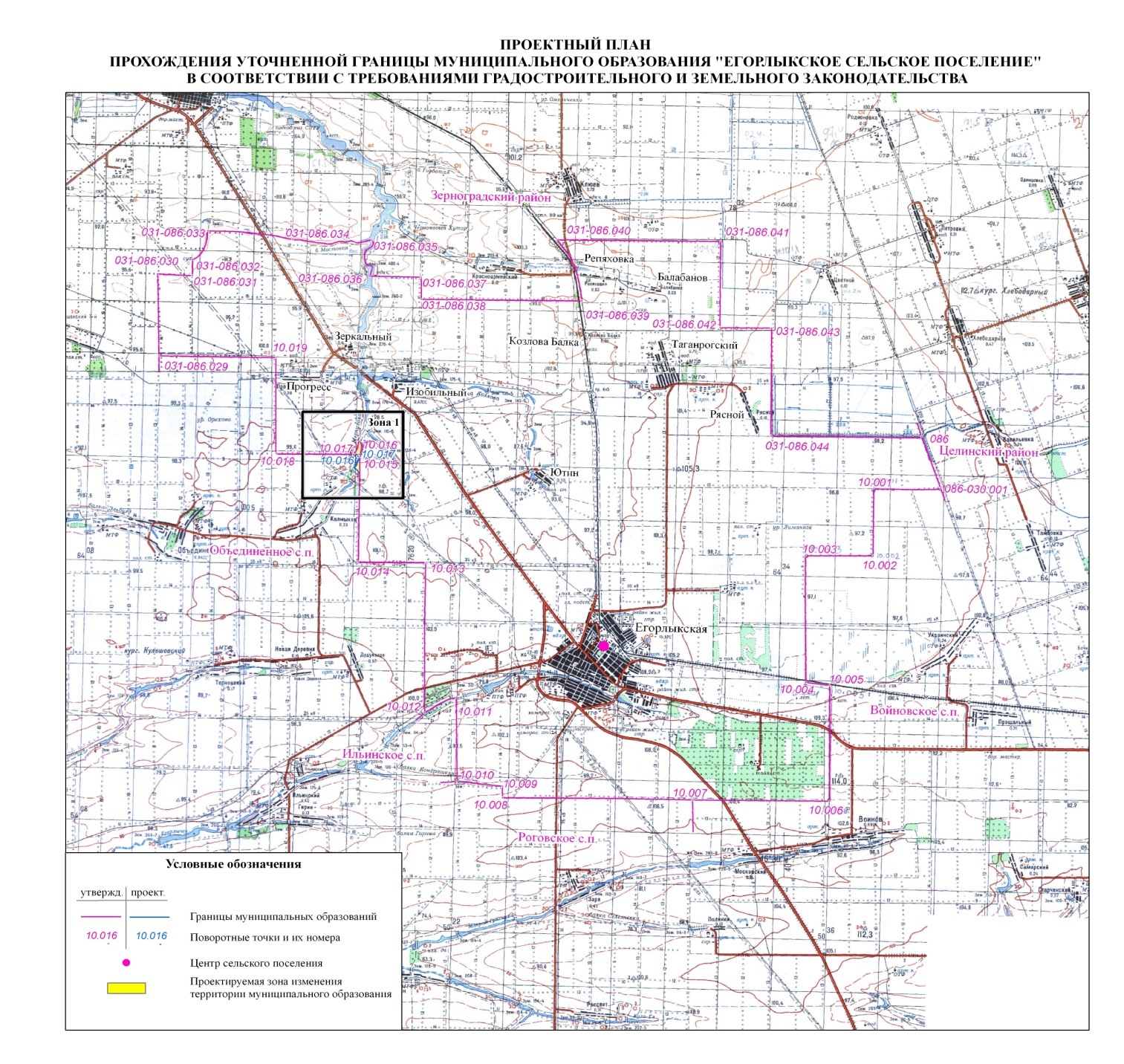 